O B E C    P R A V O T I C E


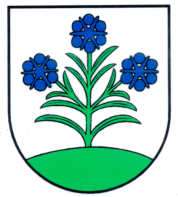 Obecný úrad956 35  Pravotice  44
Faktúry za mesiac  jún 2017P. č.DodávateľTextSuma v Eur1.RM Gastro – JAZ s.r.o., Nové Mesto nad VáhomOprava sporáku v kuchyni KD Pravotice145,522.Borina Ekos, s.r.o., Livinské OpatovceZneškodnenie a vývoz odpadu 483,753.ZSE Energia, a.s., BratislavaOdber elektriny – verejné osvetlenie v obci 104,054.Slovak Telekom, a.s., BratislavaTelekomunikačné služby pevnej siete 33,375.Slovenský plynárenský priemysel, a.s. BratislavaOdber zemného plynu -
PZ Pravotice 7,006.Slovenský plynárenský priemysel, a.s. BratislavaOdber zemného plynu -
TJ Sokol Pravotice 51,007.Slovenský plynárenský priemysel, a.s. BratislavaOdber zemného plynu -
OÚ Pravotice 243,008.ALEKA Bc. Katarína Mišíková, Bánovce nad BebravouPrenájom atrakcií na kultúrnu akciu v obci – MDD 2017140,009.ZSE Energia, a.s., BratislavaOdber elektriny – OÚ+KD+PZ+TJ Sokol  155,1910. Peter Pál, ŠišovPráce s UNC132,0011.Ľubomír Filo – Drevovýroba, Veľké HosteDosky na lavičky na futbalové ihrisko93,3112.Ing. Eva Ďuržová, TrenčínAudítorské služby za rok 2016350,00